                         Сценарий праздника «Осенний бал».Цель: создание условий для личностного развития воспитанников; формирование умений работать коллективно; развитие творческих способностей.Задачи: Образовательные: повторение словаря по теме «Осень»;  показать уникальность и значимость осенних даров для человека;      Воспитательные: воспитывать любовь к прекрасному, к природе; нравственное и эстетическое воспитание посредством привлечения       воспитанников к активной творческой деятельности, воспитывать  чувство дружбы и  взаимопомощи;     Коррекционно – развивающие: развитие речевых навыков,  творческих и коммуникативных  способностей воспитанников;     Оформление: плакаты, рисунки воспитанников, муляжи, игровой инвентарь,   речевой материал, музыкальное сопровождение, презентация.Ответственные: Клыкова И.Г., Цуканова И.А., Александрова Ю.Л..Ведущая: Клыкова И.Г.           Действующие лица: Температура: Опанасенко И.И.Кашель: Климова Н.В.Осень: Александрова Ю.Л.Принц: Сгонников Д.Ведущий: Добрый день званые гости нашего «Осеннего бала». Да, да, вы не ошиблись, именно званный осенний бал откроется через несколько мгновений.Осень нас к себе на балСегодня пригласилаЧтоб никто не опоздал,Осень попросила.И вот мы здесьСверкает зал,Теплом согреты лица,Пришла пора открыть нам балИ в танце закружиться.Но где же Осень?(звучит музыка и выходит Осень)Осень: Добрый день, мои друзья! Заждались, поди, меня?Лето жаркое стояло,  долго власть не уступало, Но всему приходит срок – Я явилась на порог! (Входят Кашель и Температура)Кашель: посмотри, какие все нарядные, красивые, здоровые. Простуды нет и кашля нет – это безобразие! Температура: Что же нам делать?Кашель :давай украдем  осень, и праздника не будет!Осень: Я вас не боюсь! Сейчас позову холодные ветра, они вас унесут в далекие края.Температура: Ой, ой, ой, раскомандовалась. Осень, а ты нам и не нужна, от тебя только дожди и слякоть(Осень плачет).  Не реви и без тебя холодно( отходят от нее). Температура : Давай подумаем, как эту Осень проучить, чтобы не зазнавалась. Придумала! Нужно найти человека, который отвечает здесь за порядок.(Открывают ноутбук и смотрят)Кашель :Сейчас, сейчас посмотрим, в системе онлайн всё есть. Ага, кто заставляет воспитателей работать, а детей слушаться?Температура: Нашла! Это замдиректора по УВР Карпенкова Е.Г.Кашель: Вот ее то мы и заколдуем, тогда все перестанут слушаться, побегут раздетыми на улицу и заболеют, а расколдовать её можно будет, если только будет весело на празднике (потирают руки).Температура: Отлично, отлично! (Выключает свет).Температура и Кашель: Абра кадабра, кручу верчу, завуча  я заколдовать хочу(берут платок-шаль и накрывают завуча).Ведущий: Что Вы делаете? Нам  без нашего любимого завуча не обойтись! Ребята, помните, Кашель и Температура говорили, что Елену Геннадьевну можно будет разбудить. (Ведущий вступает в переговоры с Кашлем и Температурой).Ведущий: А давайте попробуем договориться? Вы оставайтесь у нас на концерте. Наши ребята приготовили много интересного, я думаю, что вам это понравится.Кашель и Температура:  Хорошо, уговорили, остаемся, но просто так пленницу не отдадим.Ведущий:Осень – мягкий, ласкающий луч, но не греющий солнечный свет; прозрачный воздух, листопад и стаи улетающих к югу птиц; а также большой урожай.СтихиКабачокРаз на грядке кабачокОтлежал себе бочокИ запел: "Хозяйка!Ты меня снимай-ка.Эту песенку я спел,Потому что я поспел!"ТыкваТыква больше всех на грядке,Будет твой живот - в порядке.Каша с тыквы - хороша...Кушай Миша - не спеша!КапустаБыло в грядке, слишком пусто,Посадили мы капусту.Раз, два, три,Теперь – смотри!Барыня, какая ты!КартошкаЯ на любом столе – любимый самый,И в честь меня пора давать салют!Ведь из картофеля  на кухне мамаВам приготовит сотню разных блюд!ПомидорТолстощекий помидор,Светит нам, как светофор:Вот он я, скорей, ребятки,Заберите меня с грядки.Ведущий: Величава золотая осень, чист и прозрачен воздух, виднеется широкий простор, горизонт слегка окутывается лиловой дымкой.Музыкальная  паузаКонкурс «Собери урожай»Ведущий: Для участия в этом конкурсе нужны 6 человек. Делимся на две команды. Одной команде нужно собрать всю картошку, а другой - лук. Чья команда выполнит это задание первой, та и выиграет! (На полу разложены вперемешку картошка и лук, а рядом  стоят два ведра).Музыкальная паузаИгра «Кто быстрее съест яблоко»(Игру проводят Кашель и Температура).Музыкальная паузаИгра «Угадай овощ»(Игру проводят Кашель и Температура).Кашель и Температура:  Ваши дети много чего умеют, а воспитатели?Песня «Осень»(Исполняет воспитатель 7В класса Опанасенко И.И.)Конкурс «Угадай сюжет»Ведущий: С наступлением осени животные начинаются готовится к зиме. Сейчас, ребята, мы с вами увидим, как они это делают и попробуем отгадать названия животных.Сюжеты: 1.Медведь строит  берлогу и укладывается в спячку.2.Цыплят по осени считают.3.Хомяк, собирающий запасы на зиму.4.Еж, накалывающий на иглы грибы и яблоки.5.Белка прячет орешки в дупло на зиму.Конкурс костюмовВедущий: Для этого конкурса нам необходимо выбрать жюри. Оно будет оценивать наших участников и в конце праздника объявит результаты и поощрительные призы. Как- то раз, девчонки наши, Показать решили танцы. Но, а танцы без костюма, Как-то скучно, не разумно. Дефиле осенних костюмовМузыкальная паузаПодведение итогов, раздача грамот  и радуг.Ведущий: Давайте обратим внимание на поделки, рисунки, которые сделали воспитанники нашей школы.(Разговор по телефону.)Кашель: Алло, Всё, понял, сейчас будем. (Говорит Температуре) срочно приглашают в новый садик, там много девочек и мальчиков. Мы придем и они заболеют (убегают Кашель и Температура)Ведущий:  Ой, что же нам делать? Как же расколдовать нашего завуча. Осень выходи, помоги нам!Осень: Что случилось?Ведущий: Температура и Кашель заколдовали Елену Геннадьевну и убежали, а теперь, что нам делать мы не знаем.Осень: Не волнуйтесь, у меня есть племянник - «Теплый осенний ветер». Он принц среди ветров, и поможет нам расколдовать нашего завуча.Осень зовет принца. Принц: Здравствуй, тётушка, Осень! Ты меня вызывала? Осень: Здравствуй, племянник-принц! Помоги нам! Расколдуй нашего завуча!Принц: Хорошо!	(Принц становится на колено и целует  руку завуча. Елена Геннадьевна сбрасывает шаль и кружится).Завуч: Спасибо, что расколдовали, а в благодарность за это примите от меня пирог. (Выносят пирог)Ведущий: Осень сегодня полностью вступила в свои права и мы отметим ее приход. Мы благодарим эту осень, что она собрала нас всех на осенний бал. Впереди зима, весна, лето, а потом снова осень. Сколько их еще будет в нашей жизни! Мы надеемся,  что еще не раз зажгутся для всех нас в нашей школе золотые огни Осеннего бала. До новых встреч!Благодарим всех за внимание, приглашаем на чаепитие с вкусным пирогом, а после наш праздник  продолжится дискотекой!Да. Помним!Воспитанники читают стихи об овощах.Песня «Цвет черёмухи». Исполняют: Рагулина С., Ковалёва Е. Воспитанники собирают овощи и раскладывают в разные вёдра лук и  картофель.Танец «С зонтиками»Дети (4 человека) съедают яблоки без помощи рук.Выступает ансамбль «Весёлые нотки» под руководством Трудоковой О.М.Дети  с завязанными глазами достают из мешочка овощ  и называют его.Дети показывают действия животных, а зрители угадывают название животных и их действия..Воспитанники  проходят по залу и демонстрируют осенние костюмы.Пеня «Аленький цветочек» .Исполняют Еськова О. и Филатова Д.    Воспитанники и члены жюри рассматривают поделки и оценивают.ТЕМПЕРАТУРАКАШЕЛЬНОУТБУККАБАЧОКТЫКВАКАПУСТАКАРТОФЕЛЬПОМИДОР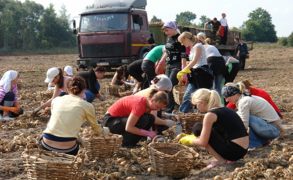 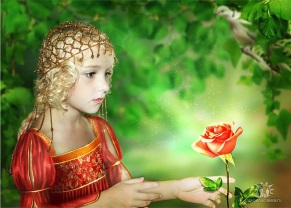 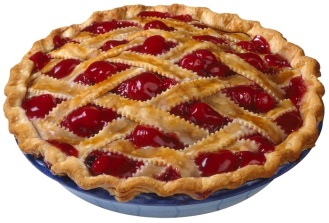 пирог